ПрЕСС-РЕЛИЗ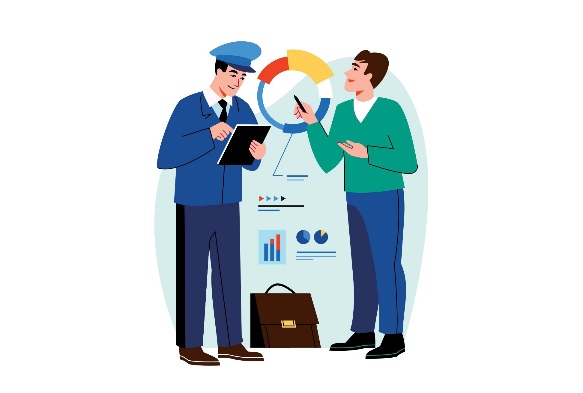 Большинство проверок бизнеса в 2023 году пришлось на УОАлександр Викторович Вдовин, Директор Департамента государственной политики в сфере лицензирования, контрольно-надзорной деятельности, аккредитации и саморегулирования Минэкономразвития России заявил, что около 90% всех проверок бизнеса в 2023 году пришлись на УО.Вдовин пояснил, что в проверки управляющих организаций входит все, что касается качества жизни в доме: чистота в подъезде, скорость ремонта коммуникаций, подача тепла в дома, а также все, что связано с деятельностью управляющей организации в части обеспечения и функционирования МКД и социальных объектов.Важно отметить, что в 2022 году было проведено примерно 339 тыс. проверок. На ноябрь 2023 года уже проведено примерно столько же. Проверки бизнеса составили лишь треть от общего количества контрольных мероприятий. Большая часть пришлась на социальные учреждения, такие как медицинские и образовательные организации.